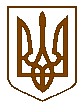 УКРАЇНАБілокриницька   сільська   радаРівненського   району    Рівненської    області(тридцята  позачергова сесія сьомого скликання)  ПРОЕКТ  РІШЕННЯвід  25  липня  2018  року                                                                                 Про Програму розвитку культуриБілокриницької сільської ради на період до 2020 рокуЗаслухавши інформацію сільського голови Т. Гончарук та директора Білокриницького будинку культури О. Нестерчук про необхідність затвердження Програми розвитку культури на території ради, керуючись статтями  26 Закону України «Про  місцеве самоврядування в Україні», Законами  України «Про культуру», «Про бібліотеки і бібліотечну справу», «Про охорону культурної спадщини», розпорядженнями Кабінету Міністрів України від 01 лютого 2016 року № 119-р «Про схвалення Довгострокової стратегії розвитку  української культури – стратегії реформ»,  голови  районної державної адміністрації від 25 січня 2018 року № 35 «Про Програму розвитку культури Рівненської району на період до 2022 року», з метою забезпечення реалізації стратегічних цілей державної політики у сфері культури громади, сесія Білокриницької сільської радиВ И Р І Ш И ЛА :Затвердити Програму розвитку культури Білокриницької сільської ради  на період до 2020 року (далі – Програма) згідно додатку 1.Директору Білокриницького будинку культури:вести контроль за виконанням Програми розвитку культури на період до 2020 року;створювати  умови  для творчого розвитку особистості,  розвитку закладу культури, охоплення дітей та молоді до занять та гурткової роботиГоловному бухгалтеру сільської ради М. Захожій, передбачити кошти для реалізації заходів програми під час складання бюджетів на відповідний рік.Контроль за виконанням даного рішення покласти голову культурно-масової комісії О.Морозюк та директора Білокриницького будинку культури О. Нестерчук.  Сільський голова	                                                                            Т. ГончарукДодаток 1до рішення сесії Білокриницької сільської  ради
від «25»  липня 2018  р.  № ПРОГРАМА розвитку культури Білокриницької сільської ради на період до 2020 рокуІ. Загальна частина Реалізація Програми розвитку культури Білокриницької сільської ради на  період до 2022 року забезпечить створення сприятливих умов для здійснення комплексу організаційних та економічних заходів, спрямованих на підвищення ролі народної культури і професійного мистецтва та забезпечення населення культурними послугами на сучасному рівні.За 2017 рік та І півріччя 2018 року проведено значну модернізацію матеріально-технічної бази  Білокриницького будинку культури: на стадії завершення капітальний ремонт, придбано  апаратуру, обладнання, інструменти,   проведено енергозберігаючі заходи (утеплення  мінеральними плитами, заміна віконних блоків).Проводилась постійна робота щодо підтримки діяльності народних, зразкових аматорських колективів, підвищувався рівень їх виконавської майстерності.Все це  сприяло активній участі  творчих аматорських колективів громади  та окремих виконавців в міжнародних, всеукраїнських регіональних та обласних фестивалях та конкурсах.Разом з тим, заклад культури потребує постійної модернізації матеріально-технічної бази, впровадження найсучасніших інформаційних технологій.Все це зумовлює необхідність виконання та доповнення Програми розвитку культури Білокриницької сільської ради  на період до 2022 року.Зазначена Програма є комплексною та об’єднує всі напрями   діяльності у сфері культури.ІІ. Мета і основні завданняМетою Програми є:створення умов для збагачення та розвитку культури і мистецтва;      збереження, популяризація, актуалізація національної культурної спадщини;поліпшення матеріально-технічного та фінансового забезпечення закладів культури;підтримка  та формування привабливого іміджу Білокриницької сільської ради.Основними завданнями Програми є:створення умов для належного функціонування будинку культури;забезпечення розвитку творчого потенціалу та культурного простору територіальної громади, збереження нематеріальної спадщини;збереження культурної спадщини;інформатизація культурної сфери;здійснення технічного переоснащення закладу культури;здійснення підтримки аматорського мистецтва;актуалізація історичної спадщини.ІІІ. Заходи з реалізації Програми Заходи з виконання Програми наведені в додатку 1 до Програми.ІV.  Очікувані результати, ефективність ПрограмиВиконання  Програми дасть змогу:поліпшити умови для розвитку культури, задоволення духовних потреб та  забезпечення прав громадян у сфері культури;активізувати розвиток  аматорського, народного мистецтва шляхом збереження базового закладу культури;покращити стан матеріально-технічної бази закладу культури, що створить сприятливі умови для здобуття доступної та якісної освіти у галузі культури, розвитку аматорського мистецтва,  організації дозвілля населення;розширити напрями і форми бібліотечного обслуговування з використанням інноваційних технологій;поповнити бібліотечні фонди соціально значущою літературою, у тому числі краєзнавчого характеру;забезпечити ефективне використання бюджетних коштів та залучення додаткових коштів з інших джерел;сприяти інтеграції культури Білокриницької сільської ради у національний та світовий культурний простір.Соціальний ефект реалізації Програми полягатиме у створенні, використанні, розповсюдженні, збереженні культурної спадщини та культурних цінностей і спрямований на забезпечення  підвищення якості і доступу до них.V. Фінансове забезпечення ПрограмиФінансове забезпечення заходів Програми здійснюється в межах коштів, передбачених в сільському бюджеті, позабюджетних коштів та за рахунок інших джерел, не заборонених чинним законодавством.Розпорядники коштів (виконавці Програми)  –  передбачають видатки для реалізації заходів Програми під час складання бюджету на відповідний рік у межах наявних фінансових ресурсів.Обсяги видатків уточнюються щороку з урахуванням можливостей районного та відповідних місцевих бюджетів, конкретизації завдань за підсумками виконання у попередні роки.Директор будинку культури                                                              О. НестерчукДодаток 1до Програми розвитку культури Білокриницької сільської ради на період до 2020 року
ЗАХОДИз реалізації Програми розвитку культури Білокриницької сільської ради  на період до 2020 рокуДиректор будинку культури                                                              О. НестерчукПленарне засідання тридцятої  почергової сесіїБілокриницької сільської ради сьомого скликання27 липня  2018 року
ВІДОМІСТЬдля поіменного голосування з питання:«Про Програму розвитку культури Білокриницької сільської ради на період до 2020 року»Голосували:    «за» - 	14	                          «проти» - 	0	                          «утримався» - 	0	                          «не голосував» - 	0	Голова комісії                                                                      ____________________Секретар комісії                                                                   ____________________Член комісії                                                                          ____________________№ з/пНайменування заходуТерміни виконанняВідповідальнийІ. Підтримка діяльності Білокриницького будинку культури (в тому числі підліткового клубу с. Біла Криниця)І. Підтримка діяльності Білокриницького будинку культури (в тому числі підліткового клубу с. Біла Криниця)І. Підтримка діяльності Білокриницького будинку культури (в тому числі підліткового клубу с. Біла Криниця)І. Підтримка діяльності Білокриницького будинку культури (в тому числі підліткового клубу с. Біла Криниця)1Модернізація матеріально-технічної бази  закладу:благоустрій території будинку культури;придбання:меблів;сценічного освітлення великої глядацької зали;музичних інструментів, апаратури, обладнання;одягу сцени;спортивного інвентаря;спортивного та сценічного одягу;Теле- і радіоапаратури, відеотехніки, побутової техніки (системи відеопроекції, мультимедійні установки, звукове обладнання, фотографічне обладнання) та комплектуючі до них.Постійно до 2020 рокуО. НестерчукТ. КлименкоІІ. Підтримка  діяльності організаціно-методичного центру Білокриницького будинку культури (в тому числі підліткового клубу с. Біла Криниця)ІІ. Підтримка  діяльності організаціно-методичного центру Білокриницького будинку культури (в тому числі підліткового клубу с. Біла Криниця)ІІ. Підтримка  діяльності організаціно-методичного центру Білокриницького будинку культури (в тому числі підліткового клубу с. Біла Криниця)ІІ. Підтримка  діяльності організаціно-методичного центру Білокриницького будинку культури (в тому числі підліткового клубу с. Біла Криниця)1Відродження, збереження, розвиток і популяризація традиційної народної культури, всіх видів і жанрів аматорського мистецтваОрганізація та проведення традиційних свят, фестивалів інших заходів:свята колядок і щедрівок «Роди, Боже, жито…»;свята гумору «Годі, браття, сумувати, нумо жартувати»;участь у фестивалі дитячого мистецтва  «Маленькі таланти нашого району»;участь у фестивалі  народної творчості, історії та побуту «А у нас на ярмарку»;участь у фестивалі творчих родин «Від роду до народу»;народні гуляння «Масляна»;свято Дня матері, Дня захисту дітей, День Святого Миколаяурочистості з нагоди Дня незалежності, Дня пам’яті та примирення і перемоги над нацизмом у Другій світовій війні, Дня конституції, Революції гідностісвято сіл територіальної громадиОрганізація та проведення заходів до ювілейних дат, спортивних змагань.Придбання нагрудних значків, спеціальних грамот, дипломів, подяк, сувенірів, призів для нагородження переможців фестивалів, конкурсів, свят і т.п.Постійно до 2020 рокуО. НестерчукТ. Клименко2Проведення систематичного моніторингу та забезпечення  інформування  щодо діяльності закладів культурипідтримка діяльності  сайту будинку культури та підліткового клубу.Постійно до 2020 рокуО. НестерчукТ. КлименкоІІІ. Розвиток  аматорського мистецтваІІІ. Розвиток  аматорського мистецтваІІІ. Розвиток  аматорського мистецтваІІІ. Розвиток  аматорського мистецтваСтворення сприятливих умов для творчої самореалізації особистості через розмаїття форм художнього самовираження, міжкультурний діалог, культурний взаємообмін: Сприяння участі кращих аматорських колективів, окремих виконавців у всеукраїнських, міжнародних фестивалях і  конкурсахПридбання  сценічних костюмівПридбання музичних інструментівЗабезпечення проведення чергових атестацій колективів із знанням «народний (зразковий) аматорський колектив»Здійснення записів теле та радіопрограм,  фільмів, відеороликів, фонограм  за участю «народних (зразкових)» аматорських колективівПостійно до 2020 рокуО. НестерчукТ. Клименко№з/пПрізвище, ім’я, по батьковіЗаПротиУтри-мавсяНе приймав участь в голосуванні1.Гончарук Тетяна Володимирівназа2.Галябар Роман Олександровичвідсутній3.Власюк Світлана Андріївназа4.Данилюк Наталія Василівнавідсутня5.Семенюк Марія Петрівназа6.Дем'янчук Віталій Григоровичза7.Зданевич Оксана Данилівнавідсутня8.Кисіль Тетяна Михайлівназа9.Панчук Ярослав Петровичвідсутній10.Ящук Оксана Костянтинівназа11.Целюк Тетяна Лонгінівназа12.Плетьонка Андрій Васильовичза13.Вовчик Юрій Анатолійовичвідсутній14.Дубіч Анатолі Миколайовичвідсутній15.Захожа Інна Анатоліївнавідсутня16.Морозюк Оксана Дмитрівназа17.Казмірчук Олена Юріївназа18.Денисюк Іван Миколайовичвідсутній19.Кравченко Алла Дмитрівназа20.Люльчик Валерій Федоровичза21.Клименко Тарас Володимировичза22.Ляшецька Надія Миколаївназа23.Ящук Олена АдамівнавідсутняВсього:Всього:14